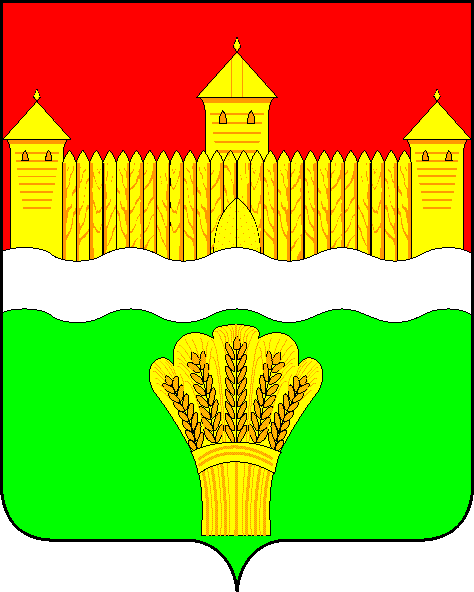 СОВЕТ НАРОДНЫХ ДЕПУТАТОВ КЕМЕРОВСКОГО МУНИЦИПАЛЬНОГО РАЙОНАПЯТОГО СОЗЫВАСЕССИЯ № 18Р Е Ш Е Н И Еот 26 декабря 2017 г. № 229г. КемеровоО внесении изменений в решение Совета народных депутатов Кемеровского муниципального района от 25.05.2015 № 444 «Об утверждении Примерного положения об оплате труда работников некоторых муниципальных учреждений Кемеровского муниципального района»В соответствии с Трудовым кодексом Российской Федерации, Федеральным законом от 06.10.2003 № 131–ФЗ «Об общих принципах организации местного самоуправления в Российской Федерации», во исполнение решения Совета народных депутатов Кемеровского муниципального района от 31.07.2014 № 318 «О системах оплаты труда работников муниципальных учреждений Кемеровского муниципального района», Совет народных депутатов Кемеровского муниципального района решил:Внести в Примерное положение об оплате труда работников некоторых муниципальных учреждений Кемеровского муниципального района, утвержденное решением Совета народных депутатов Кемеровского муниципального района от 25.05.2015 № 444 «Об утверждении Примерного положения об оплате труда работников некоторых муниципальных учреждений Кемеровского муниципального района» (далее – Примерное положение), следующие изменения:Приложение 1 к Примерному положению изложить в редакции согласно приложению 1 к настоящему решению.Приложение 2 к Примерному положению изложить в редакции согласно приложению 2 к настоящему решению.Приложение 3 к Примерному положению изложить в редакции согласно приложению 3 к настоящему решению.Опубликовать настоящее решение в районной газете «Заря».Контроль за исполнением настоящего решения возложить на председателя комитета по социальным вопросам З.П. Бушмину.Решение вступает в силу после его официального опубликования и распространяет действие на правоотношения, возникшие с 01.12.2017.Председатель Совета народных депутатов Кемеровского муниципального района		   В.В. ХарлановичГлава района                  	                     Г.В. ОрловПРИЛОЖЕНИЕ 1 к решению Совета народных депутатов Кемеровского муниципального района от 26.12.2017 № 229ПРИЛОЖЕНИЕ 1к Примерному положению об оплате трудаработников некоторых муниципальныхучреждений Кемеровского муниципальногорайонаI. Размерыокладов (должностных окладов), ставок заработной платыс учетом повышающих коэффициентов по профессиональным квалификационным группам общеотраслевых должностей руководителей, специалистов и служащихII. Размеры окладов (должностных окладов), ставок заработнойплаты с учетом повышающих коэффициентов по должностямработников печатных средств массовой информацииПРИЛОЖЕНИЕ 2 к решению Совета народных депутатов Кемеровского муниципального района от 26.12.2017 № 229ПРИЛОЖЕНИЕ 2к Примерному положению об оплате трудаработников некоторых муниципальныхучреждений Кемеровского муниципальногорайонаРазмеры окладов (должностных окладов), ставок заработнойплаты с учетом повышающих коэффициентов по профессиональным квалификационным группам общеотраслевых профессий рабочихПРИЛОЖЕНИЕ 3 к решению Совета народных депутатов Кемеровского муниципального района от 26.12.2017 № 229ПРИЛОЖЕНИЕ 3к Примерному положению об оплате трудаработников некоторых муниципальныхучреждений Кемеровского муниципальногорайонаРазмерыокладов (должностных окладов), ставок заработной платыс учетом повышающих коэффициентов по должностямруководителей, специалистов и служащих, должности которых не предусмотрены профессиональными квалификационными группамиN п/пНаименование должностиОклад по профессиональной квалификационной группе, ставка по профессиональной квалификационной группе, рублейРазмер повышающего коэффициента к окладу (должностному окладу), ставке заработной платыОклад (должностной оклад), ставка заработной платы по профессиональной группе, рублейПрофессиональная квалификационная группа «Общеотраслевые должности руководителей, специалистов и служащих первого уровня»Профессиональная квалификационная группа «Общеотраслевые должности руководителей, специалистов и служащих первого уровня»25011 квалификационный уровень1 квалификационный уровень1Кассир:Начальное профессиональное образование без предъявления требований к стажу работы или среднее (полное) общее образование и специальная подготовка по установленной программе без предъявления требований к стажу работы. При выполнении должностных обязанностей кассира125012Комендант:начальное профессиональное образование без предъявления требований к стажу работы или основное общее образование и стаж работы по профилю не менее 1 года1,0462616среднее профессиональное образование и стаж работы в должности коменданта не менее 1 года1,15828962 квалификационный уровень2 квалификационный уровень1Кассир (старший):При выполнении должностных обязанностей старшего кассира 1,0462616Профессиональная квалификационная группа «Общеотраслевые должности руководителей, специалистов и служащих второго уровня»Профессиональная квалификационная группа «Общеотраслевые должности руководителей, специалистов и служащих второго уровня»25831 квалификационный уровень1 квалификационный уровень1Диспетчер:Среднее профессиональное образование без предъявления требований к стажу работы или начальное профессиональное образование и стаж работы по оперативному регулированию процесса управления (производства) не менее 3 лет, в том числе в данной организации не менее 1 года: При выполнении должностных обязанностей диспетчера125832Секретарь руководителяВысшее профессиональное образование без предъявления требований к стажу работы или среднее профессиональное образование и стаж работы по специальности не менее 2 лет.1,12128962 квалификационный уровень2 квалификационный уровень1Диспетчер (старший):Среднее профессиональное образование без предъявления требований к стажу работы или начальное профессиональное образование и стаж работы по оперативному регулированию процесса управления (производства) не менее 3 лет, в том числе в данной организации не менее 1 года.При выполнении должностных обязанностей старшего диспетчера1,12128964 квалификационный уровень4 квалификационный уровень1Механик:высшее профессиональное (техническое) образование и стаж работы по специальности на инженерно-технических должностях не менее 3 лет или среднее профессиональное (техническое) образование и стаж работы по специальности на инженерно-технических должностях не менее 5 лет.  1,9995163Профессиональная квалификационная группа «Общеотраслевые должности руководителей, специалистов и служащих третьего уровня»Профессиональная квалификационная группа «Общеотраслевые должности руководителей, специалистов и служащих третьего уровня»30531 квалификационный уровень1 квалификационный уровень1Архитекторвысшее профессиональное образование без предъявления требований к стажу работы или среднее профессиональное образование и стаж работы по специальности не менее 2 лет.1,05232122Архитектор (III категории):высшее профессиональное образование и опыт работы в проектных организациях.1,15835353Бухгалтер:среднее профессиональное (экономическое) образование без предъявления требований к стажу работы или специальная подготовка по установленной программе и стаж работы по учету и контролю не менее 3 лет1,05232124Инженер-программист (программист):высшее профессиональное (техническое или инженерно-экономическое) образование без предъявления требований к стажу работы или среднее профессиональное (техническое или инженерно-экономическое) образование и стаж работы в должности техника I категории не менее 3 лет либо других должностях, замещаемых специалистами со средним профессиональным образованием, не менее 5 лет1,15835355Инженер-программист (программист) (III категории):высшее профессиональное (техническое или инженерно-экономическое) образование и опыт работы по специальности, приобретенный в период обучения, или стаж работы на инженерно-технических должностях без квалификационной категории1,27638966Менеджер, менеджер по персоналувысшее профессиональное образование (по специальности «менеджмент») или высшее профессиональное образование и дополнительная подготовка в области менеджмента, стаж работы по специальности не менее 2 лет1,05232127Специалист по связям с общественностью:высшее профессиональное образование по специальности «Связи с общественностью» без предъявления требований к стажу работы или высшее образование и дополнительная подготовка по специальности связи с общественностью без предъявления требований к стажу работы.1,05232128Специалист, специалист по кадрам:среднее профессиональное образование без предъявления требований к стажу работывысшее профессиональное образование без предъявления требований к стажу работы или среднее профессиональное образование и стаж работы в должности специалиста, специалиста по кадрам не менее 3 летвысшее профессиональное образование и стаж работы в должности специалиста, специалиста по кадрам не менее 5 лет1,0521,1581,2763212353538969Экономист:высшее профессиональное (экономическое) образование без предъявления требований к стажу работы либо среднее профессиональное (экономическое) образование и стаж работы в должности техника I категории не менее 3 лет или других должностях, замещаемых специалистами со средним профессиональным образованием, не менее 5 лет1,052321210Юрисконсульт:высшее профессиональное (юридическое) образование без предъявления требований к стажу работы или среднее профессиональное (юридическое) образование и стаж работы в должностях, замещаемых специалистами со средним профессиональным образованием, не менее 3 лет1,05232122 квалификационный уровень2 квалификационный уровень1Архитектор (II категории)высшее профессиональное образование и стаж работы на архитектурных должностях, замещаемых специалистами с высшим профессиональным образованием, не менее 2 лет.1,27638962Бухгалтер (II категории):высшее профессиональное (экономическое) образование без предъявления требований к стажу работы или среднее профессиональное (экономическое) образование и стаж работы в должности бухгалтера не менее 3 лет1,27638963Инженер-программист (программист) (II категории):высшее профессиональное (техническое или инженерно-экономическое) образование и стаж работы в должности инженера-программиста III категории или других инженерно-технических должностях, замещаемых специалистами с высшим профессиональным образованием, не менее 3 лет1,40242804Менеджер (II категории), менеджер по персоналу (II категории):высшее профессиональное образование и стаж работы в должности менеджер, менеджер по персоналу не менее 3 лет1,27638965Экономист (II категории):высшее профессиональное (экономическое) образование и стаж работы в должности экономиста либо других инженерно-технических должностях, замещаемых специалистами с высшим профессиональным образованием, не менее 3 лет1,27638966Юрисконсульт (II категории):высшее профессиональное (юридическое) образование и стаж работы в должности юрисконсульта или других должностях, замещаемых специалистами с высшим профессиональным образованием, не менее 3 лет1,27638963 квалификационный уровень3 квалификационный уровень1Архитектор (I категории):высшее профессиональное образование и стаж работы в должности архитектора II категории не менее 2 лет.1,40242802Бухгалтер (I категории):высшее профессиональное (экономическое) образование и стаж работы в должности бухгалтера II категории не менее 3 лет1.40242803Инженер-программист (программист) (I категории):высшее профессиональное образование и стаж работы в должности программиста II категории не менее 3 лет1,69151634Менеджер (I категории), менеджер по персоналу (I категории):высшее профессиональное образование и стаж работы в должности менеджер (II категории), менеджер по персоналу (II категории) не менее 3 лет1,40242805Экономист (I категории):высшее профессиональное (экономическое) образование и стаж работы в должности экономиста II категории не менее 3 лет1,40242806Юрисконсульт (I категории):высшее профессиональное (юридическое) образование и стаж работы в должности юрисконсульта II категории не менее 3 лет1,40242804 квалификационный уровень4 квалификационный уровень1Бухгалтер (ведущий):высшее профессиональное (экономическое) образование и стаж работы в должности бухгалтера I категории не менее 3 лет1,69151632Инженер-программист (программист) (ведущий):(ведущий программист) - высшее профессиональное образование и стаж работы в должности программиста I категории не менее 3 лет1,98760663Менеджер (ведущий) менеджер по персоналу (ведущий):высшее профессиональное образование и стаж работы в должности менеджер (I категории), менеджер по персоналу (I категории) не менее 3 лет1,69151634Экономист (ведущий):высшее профессиональное (экономическое) образование и стаж работы в должности экономиста I категории не менее 3 лет1,69151635Юрисконсульт (ведущий):высшее профессиональное (юридическое) образование и стаж работы в должности юрисконсульта I категории не менее 3 лет1,69151635 квалификационный уровень5 квалификационный уровень1Главные специалисты, консультанты в отделах2,05062592Заместитель главного бухгалтера: высшее профессиональное (экономическое) образование и стаж работы в должности ведущего бухгалтера не менее 3 лет2,1006411Профессиональная квалификационная группа «Общеотраслевые должности руководителей, специалистов и служащих четвертого уровня»Профессиональная квалификационная группа «Общеотраслевые должности руководителей, специалистов и служащих четвертого уровня»35231 квалификационный уровень1 квалификационный уровень1Начальник отдела 1,8566539N п/пНаименование должностейОклад по профессиональной квалификационной группе, ставка по профессиональной квалификационной группе, рублейРазмер повышающего коэффициента к окладу (должностному окладу), ставке заработной платыОклад (должностной оклад), ставка заработной платы по профессиональной группе, рублейПрофессиональная квалификационная группа «Должности работников печатных средств массовой информации третьего уровня»Профессиональная квалификационная группа «Должности работников печатных средств массовой информации третьего уровня»30531 квалификационный уровень1 квалификационный уровеньВыпускающий редактор(выпускающий редактор) - высшее образование без предъявления требований к стажу работы 1,2763896(выпускающий редактор II категории) - высшее образование и стаж работы в должности выпускающего редактора не менее 3 лет 1,4024280(выпускающий редактор I категории) - высшее образование и стаж работы в должности выпускающего редактора I категории  не менее 3 лет 1,6915163Корреспондент:(корреспондент) - высшее образование без предъявления требований к стажу работы или среднее специальное образование и стаж работы по специальности не менее 2 лет1,2763896(корреспондент II категории) - высшее образование и стаж работы по специальности не менее 3 лет (8)1,4024280(корреспондент I категории) - высшее образование и стаж работы по специальности в должности корреспондента II категории не менее 3 лет (11)1,6915163(ведущий специалист) - высшее образование и стаж работы по специальности в должности корреспондента I категории не менее 3 лет (13)1,9876066Профессиональная квалификационная группа «Должности работников печатных средств массовой информации четвертого уровня»Профессиональная квалификационная группа «Должности работников печатных средств массовой информации четвертого уровня»35232 квалификационный уровень2 квалификационный уровеньОтветственный секретарь:Высшее образование и стаж работы по специальности не менее 5 лет, при наличии ученой степени кандидата наук - стаж работы не менее 3 лет1,8566539N п/пНаименование профессииОклад по профессиональной квалификационной группе, ставка по профессиональной квалификационной группе, рублейРазмер повышающего коэффициента к окладу (должностному окладу), ставке заработной платыОклад (должностной оклад), ставка заработной платы по профессиональной группе, рублейПрофессиональная квалификационная группа «Общеотраслевые профессии рабочих первого уровня»Профессиональная квалификационная группа «Общеотраслевые профессии рабочих первого уровня»23491 квалификационный уровень1 квалификационный уровень1Дворник, сторож (вахтер), уборщик служебных помещений 123492Рабочий по комплексному обслуживанию и ремонту зданий:Характеристика работ. Уборка и содержание в надлежащем санитарном состоянии зданий и прилегающих к ним территорий (дворов, тротуаров, сточных каналов, урн, мусоросборников, мусоропроводов, лестничных площадок и маршей, помещений общего пользования, кабин лифтов, подвалов, чердаков и т.д.). Сезонная подготовка обслуживаемых зданий, сооружений, оборудования и механизмов. Очистка от снега и льда дворовых территорий, тротуаров, крыш, навесов, водостоков и т.д. Устранение повреждений и неисправностей по заявкам1,0332427Характеристика работ.Периодический осмотр технического состояния обслуживаемых зданий, сооружений, оборудования и механизмов, их техническое обслуживание и текущий ремонт с выполнением всех видов ремонтно-строительных работ (штукатурных, малярных, обойных, бетонных, плотничных, столярных и др.) с применением подмостей, люлек, подвесных и других страховочных и подъемных приспособлений. Текущий ремонт и техническое обслуживание систем центрального отопления, водоснабжения, канализации, газоснабжения, водостоков, теплоснабжения, вентиляции, кондиционирования воздуха и другого оборудования, механизмов и конструкций с выполнением слесарных, паяльных и сварочных работ. Монтаж, демонтаж и текущий ремонт электрических сетей и электрооборудования с выполнением электротехнических работ 1,0622495Наименования профессий рабочих, по которым предусмотрено присвоение 1 разряда работ в соответствии с Единым тарифно-квалификационным справочником работ и профессий рабочих12349Наименования профессий рабочих, по которым предусмотрено присвоение 2 разряда работ в соответствии с Единым тарифно-квалификационным справочником работ и профессий рабочих1,0332427Наименования профессий рабочих, по которым предусмотрено присвоение 3 разряда работ в соответствии с Единым тарифно-квалификационным справочником работ и профессий рабочих1,0622495Профессиональная квалификационная группа «Общеотраслевые профессии рабочих второго уровня»Профессиональная квалификационная группа «Общеотраслевые профессии рабочих второго уровня»25831 квалификационный уровень1 квалификационный уровень1.Водитель автомобиля (автобуса):Характеристика работ. Управление легковыми автомобилями всех типов, грузовыми автомобилями (автопоездами) всех типов грузоподъемностью до 10 тонн (автопоездов - по суммарной грузоподъемности автомобиля и прицепа), автобусами габаритной длиной до . Управление подъемным механизмом самосвала, крановой установкой автокрана, насосной установкой автоцистерны, холодильной установкой рефрижератора, подметально-уборочными механизмами и другим оборудованием специализированных автомобилей. Заправка автомобилей топливом, смазочными материалами и охлаждающей жидкостью. Проверка технического состояния и прием автомобиля перед выездом на линию, сдача его и постановка на отведенное место по возвращении в автохозяйство. Подача автомобилей под погрузку и разгрузку грузов и контроль за погрузкой, размещением и креплением груза в кузове автомобиля. Устранение возникших во время работы на линии мелких неисправностей, не требующих разборки механизмов. Объявление водителем автобуса остановочных пунктов и порядка оплаты проезда с использованием радиоустановки, установка компостеров, продажа абонементных книжек на остановочных пунктах. Оформление путевых документов1,0332668Характеристика работ. Управление грузовыми автомобилями (автопоездами) всех типов грузоподъемностью свыше 10 до 40 тонн (автопоездов - по суммарной грузоподъемности автомобиля и прицепа), автобусами габаритной длиной 7 - , а также управление автомобилями, оборудованными специальными звуковыми и световыми сигналами, дающими право на преимущество при движении на дорогах. Устранение возникших во время работы на линии эксплуатационных неисправностей обслуживаемого автомобиля, не требующих разборки механизмов. Выполнение регулировочных работ в полевых условиях при отсутствии технической помощи 1,1362934Наименования профессий рабочих, по которым предусмотрено присвоение 4 разряда работ в соответствии с Единым тарифно-квалификационным справочником работ и профессий рабочих1,0332668Наименования профессий рабочих, по которым предусмотрено присвоение 5 разряда работ в соответствии с Единым тарифно-квалификационным справочником работ и профессий рабочих1,13629342 квалификационный уровень2 квалификационный уровеньВодитель автомобиля (автобуса):Характеристика работ. Управление пожарными автомобилями и автомобилями скорой помощи, а также грузовыми автомобилями (автопоездами) всех типов грузоподъемностью свыше 40 тонн (автопоездов - по суммарной грузоподъемности автомобиля и прицепа), автобусами габаритной длиной свыше 12 до 1,2273169При управлении автобусами габаритной длиной свыше 1,3643523Наименования профессий рабочих, по которым предусмотрено присвоение 6 разряда работ в соответствии с Единым тарифно-квалификационным справочником работ и профессий рабочих1,2273169Наименования профессий рабочих, по которым предусмотрено присвоение 7 разряда работ в соответствии с Единым тарифно-квалификационным справочников работ и профессий рабочих1,36435233 квалификационный уровень3 квалификационный уровень1.Водитель автомобиля (автобуса):Характеристика работ:- работы на 2 - 3 видах автомобилей (легковом, грузовом, автобусе и т.п.);- выполнение всего комплекса работ по ремонту и техническому обслуживанию управляемого автомобиля при отсутствии на предприятии, в организации, учреждении специализированной службы технического обслуживания автомобилей1,5003875Наименования профессий рабочих, по которым предусмотрено присвоение 8 разряда работ в соответствии с Единым тарифно-квалификационным справочником работ и профессий рабочих1,50038754 квалификационный уровень4 квалификационный уровеньНаименования профессий рабочих, предусмотренных 1 - 3 квалификационными уровнями настоящей профессиональной квалификационной группы, выполняющих важные и ответственные работы1,6364226Наименования профессий рабочих, предусмотренных 1 - 3 квалификационными уровнями настоящей профессиональной квалификационной группы, выполняющих важные (особо важные) и ответственные (особо ответственные работы)1,7734580N п/пНаименование профессииОклад, ставка, руб.Повышающий коэффициентОклад (должностной оклад), ставка, руб.1Диспетчер единой дежурно-диспетчерской службы, оперативный дежурный единой дежурно-диспетчерской службы2583Среднее профессиональное образование без предъявления требований к стажу работы или начальное профессиональное образование и стаж работы по оперативному регулированию процесса управления (производства) не менее 3 лет, в том числе в данной организации не менее 1 года: При выполнении должностных обязанностей оперативного дежурного1,02583При выполнении должностных обязанностей старшего диспетчера или оперативного дежурного1,12128962Начальник единой дежурно-диспетчерской службы35231,85665393Заместитель начальника единой дежурно-диспетчерской службы по управлению и средствам связи, заместитель начальника единой дежурно-диспетчерской службы по мониторингу и прогнозированию чрезвычайных ситуаций 30532,1006411